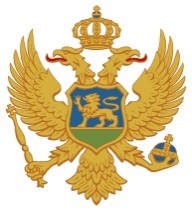 VLADA CRNE GOREPLAN INTEGRITETAMINISTARSTVA PRAVDE, LJUDSKIH I MANJINSKIH PRAVAPodgorica, jun 2021. godineUVOD: NAZIV ORGANA VLASTI:  Ministarstvo pravde, ljudskih i manjinskih pravaADRESA:  Vuka Karadžića br. 3 PodgoricaTELEFON: 067 220 348E-MAIL: branka.perovic@mpa.gov.me 

IME I ZVANJE ODGOVORNOG LICA ZA IZRADU I SPROVOĐENJE PLANA INTEGRITETA (MENADŽERA INTEGRITETA): Branka Perović, načelnica Službe za opšte i finansijske poslove.DATUM I BROJ RJEŠENJA O ODREĐIVANJU MENADŽERA INTEGRITETA:  br. 01-011-5693/21 od 27. maja 2021. godine 
DATUM I BROJ RJEŠENJA O ODREĐIVANJU ČLANOVA RADNE GRUPE ZA IZRADU PLANA INTEGRITETA: br.  01-011-5694/21 od 27. maja 2021. godineČLANOVI RADNE GRUPE: Branka Perović, rukovoditeljkaDijana Šćekić, članicaBojana Šćekić, članicaMaja Jović, članicaNina Kovačević, članicaDATUM POČETKA IZRADE: maj 2021. godineDATUM ZAVRŠETKA IZRADE: jun 2021. godineDATUM USVAJANJA PLANA INTEGRITETA: 10.06.2021. godine	SADRŽAJ:1. RJEŠENJE O ODREĐIVANJU ODGOVORNOG LICA ZA IZRADU I SPROVOĐENJE PLANA INTEGRITETA (MENADŽERA INTEGRITETA)2. RJEŠENJE O FORMIRANJU ČLANOVA RADNE GRUPE ZA PRIPREMU I IZRADU PLANA INTEGRITETA3. PROGRAM IZRADE I SPROVOĐENJA PLANA INTEGRITETA4. METODOLOGIJA PROCJENE INTENZITETA RIZIKA 5. OBRAZAC PLANA INTEGRITETA6. ODLUKA O USVAJANJU I STUPANJU NA SNAGU PLANA INTEGRITETA1. RJEŠENJE O ODREĐIVANJU ODGOVORNOG LICA ZA IZRADU I SPROVOĐENJE PLANA INTEGRITETACrna Gora MINISTARSTVO PRAVDE, LJUDSKIH I MANJINSKIH PRAVABroj:  01-011-5693/21Podgorica, 27.05.2021. godineNa osnovu člana 74 st.1 a u vezi člana 71 Zakona o sprječavanju korupcije („Sl.list CG“br.53/14 i 42/17) ministar pravde, ljudskih i manjinskih prava donosiRJEŠENJEo određivanju odgovornog lica za izradu i sprovođenje plana integriteta1.  Branka Perović, dipl.pravnica,  raspoređena  na  radnom  mjestu  načelnice Službe za opšte i finansijske poslove, određuje se za lice odgovorno za izradu i sprovođenje plana integriteta (menadžerku integriteta).2.  Menadžerka integriteta obavljaće poslove koji se odnose na:-rukovođenje radnom grupom za izradu integriteta;-koordinaciju i učešće u pripremi programa plana integriteta;-nadziranje sprovođenja plana integriteta;-sačinjavanje izvještaja o sprovođenju plana integriteta u saradnji sa svim  organizacionim jedinicama;-praćenje sprovođenja predloženih mjera i njihovog učinka.3.  Prava i obaveze imenovane iz tačke 1 dispozitiva ovog rješenja počinju teći od dana donošenja ovog rješenja.O b r a z l o ž e nj e Članom 71 Zakona o sprječavanju korupcije je propisano da na osnovu procjene podložnosti radnih mjesta i radnih procesa za nastanak i razvoj korupcije i drugih oblika pristrasnog postupanja javnih funkcionera i zaposlenih u organu vlasti, organ vlasti donosi plan integriteta koji sadrži mjere kojima se sprječavaju i otklanjaju mogućnosti za nastanak i razvoj korupcije i obezbjeđuje povjerenje građana u njihov rad, u skladu sa pravilima za izradu  i sprovođenje plana integriteta koja donosi Agencija.Članom 74 istog zakona je propisano da starješina, odnosno odgovorno lice u organu vlasti rješenjem određuje menadžera integriteta koji je odgovoran za izradu i sprovođenje plana inntegriteta.Kako je Uredbom o organizaciji i načinu rada državne uprave (“Sl.list CG”, br.118/20) utvrđena nova organizacija rada državne uprave, kojom je između ostalog, osnovano Ministarstvo pravde, ljudskih i manjinskih prava, kao i preuzeti službenici, dokumentacija i oprema ranijeg Ministarstva pravde i Ministarstva za ljudska i manjinska prava, to je određeno i odgovorno lice za izradu i sprovođenje plana integriteta ovog Ministarstva. Na osnovu izloženog, odlučeno je kao u dispozitivu.Uputstvo o pravnoj zaštiti: Protiv ovog Rješenja može se izjaviti žalba Komisiji za žalbe u roku od osam dana od dana prijema istog, preko ovog ministarstva.DOSTAVLJENO:                                                                                                                                                                                       M I N I S T A RImenovanoj, Agenciji za sprječavanje korupcije                                                                                                                                        dr Vladimir Leposavić,s.ru personalni dosije,a/a2. RJEŠENJE O FORMIRANJU RADNE GRUPE ZA PRIPREMU I IZRADU PLANA INTEGRITETA	Crna Gora MINISTARSTVO PRAVDE, LJUDSKIH I MANJINSKIH PRAVABroj:  01-011-5694/21Podgorica, 27.05.2021.godineNa osnovu člana 71 stav 1 Zakona o sprječavanju korupcije („Sl.list CG“ br. 53/14 i 042/17) i člana 51 Uredbe o organizaciji i načinu rada državne uprave („Službeni list CG“ br. 118/20, 121/20, 1/21, 2/21, 29/21, 34/21 i 41/21) ministar pravde, ljudskih i manjinskih prava donosiRJEŠENJEo formiranju radne grupe za pripremu i izradu plana integritetaI  Obrazuje se radna grupa za pripremu i izradu plana integriteta, u sljedećem sastavu:Branka Perović, rukovoditeljkaDijana Šćekić, članicaBojana Šćekić, članicaMaja Jović, članicaNina Kovačević, članicaII  Zadatak radne grupe je da izradi plan integriteta Ministarstva pravde, ljudskih i manjinskih prava za naredni dvogodišnji period, prikupi i analizira potrebnu dokumentaciju koja se odnosi na funkcionisanje organa vlasti, a koja predstavlja osnov za procjenu rizika i ažuriranje predmetnog plana, upozna zaposlene sa izrađenim planom integriteta i dostavi izrađen prijedlog plana integriteta starješini/odgovornom licu u organu vlasti na usvajanje.O b r a z l o ž e nj eČlanom 71 stav 1 Zakona o sprječavanju korupcije je propisano da na osnovu procjene podložnosti  određenih radnih mjesta  i radnih procesa za nastanak i razvoj korupcije i drugih oblika pristrasnog postupanja javnih funkcionera i zaposlenih u organu vlasti, organ vlasti donosi plan integriteta koji sadrži mjere kojima se sprječavaju i otklanjaju  mogućnosti za nastanak i razvoj korupcije i obezbjeđuje povjerenje građana u njihov rad.Članom 51 Uredbe o organizaciji i načinu rada državne uprave propisano je da se za vršenje poslova u okviru kojih se zahtijeva stručna saradnja državnih službenika iz različitih unutrašnjih organizacionih jedinica, mogu obrazovati projektne grupe, timovi ili drugi odgovarajući oblici rada, a koje projektne grupe, timove ili druge oblike rada obrazuje potpredsjednik Vlade, ministar, odnosno starješina organa uprave, te da se aktom o obrazovanju projektne grupe, tima ili drugog oblika rada određuje sastav, poslovi i rokovi u kojima će se zadatak obaviti, sredstva i drugi uslovi za rad.Kako je Uredbom o organizaciji i načinu rada državne uprave („Službeni list CG“ br. 118/20)  utvrđena nova organizacija rada državne uprave, kojom je između ostalog, osnovano Ministarstvo pravde, ljudskih i manjinskih prava, kao i preuzeti službenici, dokumentacija i oprema ranijeg Ministarstva pravde i Ministarstva za ljudska i manjinska prava, potrebno je donijeti i usvojiti novi plan integriteta u skladu sa Pravilima za izradu i sprovođenje plana integriteta.Imajući u vidu navedeno, to je odlučeno kao u dispozitivu rješenja.Uputstvo o pravnoj zaštiti: Protiv ovog Rješenja može se izjaviti žalba Komisiji za žalbe u roku od osam dana od dana prijema istog, preko ovog ministarstva.DOSTAVLJENO:                                                                                                                                                                 M I N I S T A RImenovanima,                                                                                                                                                  dr Vladimir Leposavić,s.ra/a3. PROGRAM IZRADE PLANA INTEGRITETA   
ORGAN VLASTI: MINISTARSTVO PRAVDE, LJUDSKIH I MANJINSKIH PRAVA,  

ODGOVORNO LICE: Branka Perović, načelnica Službe za opšte i finansijske poslove ČLANOVI RADNE GRUPE: Dijana Šćekić, Bojana Šćekić, Maja Jović, Nina Kovačević

DATUM DONOŠENJA RJEŠENJA: 27. maj 2021. godine 

DATUM POČETKA IZRADE: maj 2021. godine 
I. FAZA 
OSNIVANJE RADNE GRUPE I PRIKUPLJANJE INFORMACIJA
DATUM: maj-jun 2021. godine

1. PRIPREMNA FAZA
Rukovodilac donosi odluku o imenovanju radne grupe (Starješina organa) Radna grupa je formirana u maju 2021. godine, rješenjem broj 01-011-5694/21 od 27.05.2021.godineNajkasnije do: 01.jul 2021. godine
2. Radna grupa sakuplja potrebnu dokumentaciju, informacije od zaposlenih i priprema program izrade plana integriteta (Radna grupa) Najkasnije do: 20.06.2021. godine
3. Upoznavanje zaposlenih sa potrebom donošenja plana integriteta (Radna grupa i Starješina organa) Najkasnije do: 20.06.2021. godine     


II. FAZA 
UTVRĐIVANJE POSTOJEĆIH MJERA 
DATUM: jun 2021 godine
 PROCJENA POSTOJEĆEG STANJA I UTVRĐIVANJE INICIJALNIH FAKTORA RIZIKA  1. Intervjui sa zaposlenima (Radna grupa) Radna grupa obavila je konsultacije sa rukovodiocima organizacionih jedinica.2. Popunjavanje anonimnog upitnika putem interneta sa svim zaposlenima. Nije rađeno pisano popunjavanje upitnika.3. Ocjena izloženosti rizicima i razgovor sa zaposlenima (Radna grupa) Najkasnije do: 31.juna 2021. godine     


III. FAZA 
PLAN MJERA ZA PODIZANJE NIVOA INTEGRITETA
DATUM: jun 2021. godine

1. Upoznavanje zaposlenih sa rizicima narušavanja integriteta, ocjenom izloženosti i planom mjera za poboljšanje integriteta ( Starješina organa) Zaposleni u Ministarstvu pravde, ljudskih i manjinskih prava su tokom usmenih konsultacija i nakon izrade Registra rizika Ministarstva pravde, ljudskih i manjinskih prava upoznati sa rizicima narušavanja integriteta, ocjenom izloženosti sa planom mjera za poboljšanje integriteta. 
2. Popunjavanje obrasca PI (Radna grupa) i priprema konačnog izveštaja (Menadžer integriteta)Radna grupa pripremila je PI u skladu sa datim smjernicama.
3. Usvajanje izrađenog plana integriteta zajedno sa mjerama poboljšanja (Starješina organa) Ministar pravde, ljudskih i manjinskih prava donosi Odluku o usvajanju Plana integriteta.
4. Završena izrada plana integriteta Ministarstva pravde, ljudskih i manjinskih prava najkasnije do: kraja juna 2021. godine.4. PREGLED POČETNIH AKTIVNOSTI RADNE GRUPE             PREGLED I ANALIZA NORMATIVNIH AKATARadna grupa je izvršila uvid u sve normativne akte kojima se reguliše rad Ministarstva pravde, ljudskih i manjinskih prava.            PREGLED ORGANIZACIJE INSTITUCIJERadna grupa je u dijelu organizacije izvršila inicijalni pregled i popis:1. Sistematizacije (organizacione strukture) 2. Kratkoročne i dugoročne strategije razvoja institucije 3. Godišnji planovi rada: Plan rada Ministarstva pravde, ljudskih i manjinskih prava za 2021. godinu4. Organizaciona transformacija: Pravilnik o unutrašnjoj organizaciji i sistematizaciji Ministarstva pravde, ljudskih i manjinskih prava broj 01-082/21-2778/4 od 23.03.2021. godine.ORGANIZACIONE JEDINICE MINISTARSTVA 1. DIREKTORAT ZA PRAVOSUĐE 1.1. Direkcija za organizaciju pravosuđa 1.2. Direkcija za nadzor2. DIREKTORAT ZA KRIVIČNO I GRAĐANSKO ZAKONODAVSTVO 2.1. Direkcija za krivično zakonodavstvo2.2. Direkcija za građansko zakonodavstvo3. DIREKTORAT ZA IZVRŠENJE KRIVIČNIH SANKCIJA      3.1. Direkcija za kontrolu izvršenja kazni zatvora 3.2. Direkcija za kaznenu i prekršajnu evidenciju 3.3. Direkcija za uslovnu slobodu 4. DIREKTORAT ZA MEĐUNARODNU SARADNJU4.1. Direkcija za evropske integracije i međunarodnu saradnju4.2. Direkcija za međunarodnu pravnu pomoć5. DIREKTORAT ZA LJUDSKA PRAVA5.1.  Direkcija za antidiskriminacione politike5.2.  Direkcija za nacionalne i etničke manjine5.3.  Direkcija za rodnu ravnopravnost5.4.  Direkcija za inkluziju Roma i Egipćana6. DIREKTORAT ZA SARADNJU SA VJERSKIM ZAJEDNICAMA7. DIREKTORAT ZA ZAŠTITU I JEDNAKOST LICA SA INVALIDITETOM8. ODJELJENJE ZA UNUTRAŠNJU REVIZIJU9. KABINET MINISTRA10. SLUŽBA ZA INFORMACIONO KOMUNIKACIONE TEHNOLOGIJE PRAVOSUĐA I BEZBJEDNOST PODATAKA10.1.    Biro za informacioni sistem pravosuđa10.2.    Biro za infrastrukturu i bezbjednost podataka11. SLUŽBA ZA OPŠTE I FINANSIJSKE POSLOVE 11.1. Biro za kadrovske i kancelarijske poslove 11.2. Biro za finansijske poslove i javne nabavkePREGLED I ANALIZA KADROVSKIH KAPACITETARadna grupa je u djelu organizacije izvršila inicijalan pregled kadrovskih kapaciteta institucije po obrazovnoj i stučnoj strukturi, nedostajućim kapacitetima i pripremila statistički izvještaj sa sljedećim podacima i to:Pregled stručne spreme - kvalifikacija zaposlenih:  Ministarstvo pravde, ljudskih i manjinskih prava: VSS – 82; VS – 2; SSS – 12 (ukupno 96 zaposlenih); Pravilnikom sistematizovana 134 radna mjesta.Pregled praktičnih znanja zaposlenih:Obuke zaposlenih prema Planu i programu obuka Uprave za kadrove.4. METODOLOGIJA PROCJENE INTENZITETA RIZIKA LEGENDA TERMINA I SIMBOLAIntenzitet rizika dobija se množenjem vjerovatnoće i posljedice, upotrebom matrice rizika „vjerovatnoća(1-10) x posljedica(1-10) ” koja je prikazana na slici ispod.Ukupna procjena rizika od korupcije i drugih oblika narušavanja integriteta											  /V   Rizik visok intenziteta – Korupcija ili drugi oblici narušavanja integriteta su već prisutni u ovom procesu ili je vrlo vjerovatno da će se pojaviti/S   Rizik srednjeg intenziteta – Pojava korupcije ili drugih oblika narušavanja integriteta u ovom procesu je moguća, ali se mjerama kontrole upravlja tim rizikom/N  Rizik niskog intenziteta – Mala je vjerovatnoća da će se pojaviti korupcija ili drugi oblici narušavanja integriteta u ovom procesu, zbog postojećih mjera kontroleOcjena rizika: Ocjene su od 1 do 100, tako da ocjene od 1-15 predstavljaju »najmanju vjerovatnoću« pojave korupcije ili drugih oblika narušavanja integriteta sa »veoma malom« posljedicom (rizik niskog intenziteta), ocjene od 16-48 predstavljaju »srednju vjerovatnoću« pojave korupcije ili drugih oblika narušavanja integriteta sa »umjerenom« posljedicom (rizik srednjeg intenziteta) dok ocjene od 49-100 znači »skoro izvjesnu« pojavu korupcije ili drugih oblika narušavanja integriteta sa »veoma velikom« posljedicom (rizik visokog intenziteta).Status rizika od prethodne provjere↔    Bez promjena↑      Povećan rizik ↓      Smanjen rizikDatum provjere:     Provjeru izvršio-la:  *Legenda:                                                                                                                   **Legenda:5.OBRAZAC PLANA INTEGRITETA6. ODLUKA O USVAJANJU I STUPANJU NA SNAGU PLANA INTEGRITETA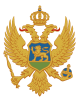 Crna GoraMINISTARSTVO PRAVDE, LJUDSKIH I MANJINSKIH PRAVABroj: 01-011-5693/21-1					Podgorica,  10.06.2021. godine Na osnovu člana 71 stav 1 Zakona o sprječavanju korupcije ("Sl. list Crne Gore", br. 53/14 i 42/17), ministar pravde,ljudskih i manjinskih prava donosiODLUKU1) Usvaja se i stupa na snagu Plan integriteta Ministarstva pravde, ljudskih i manjinskih prava.2) Zadužuje se menadžer integriteta da najmanje jednom godišnje podnese izvještaj o realizaciji mjera iz plana integriteta. 3) Zadužuju se svi zaposleni u organu vlasti da na zahtjev menadžera integriteta dostave sve potrebne informacije i dokumenta, neophodna za efikasno sprovođenje plana integriteta.ObrazloženjeZakonom o sprječavanju korupcije ("Sl. list Crne Gore", br. 53/14) uvedena je obaveza donošenja planova integriteta za sve organe vlasti, u skladu sa Pravilima za izradu i sprovođenje plana integriteta, koja donosi Agencija za sprječavanje korupcije. S tim u vezi, Rješenjem br. 01-011-5694/21 formirana je radna grupa za pripremu i izradu plana integriteta, koja je radila od  27.05.2021. do 10.06.2021 godine i koja je pripremila i starješini, odnosno odgovornom licu u organu vlasti dostavila na odobravanje i usvajanje prijedlog Plana integriteta,  koji je u cijelosti i prihvaćen.Na osnovu izloženog riješeno je kao u dispozitivu ove odluke.Odluka stupa na snagu danom donošenja.Uputstvo o pravnoj zaštiti: Protiv ove odluke može se izjaviti žalba nadležnoj Komisiji za žalbe u roku od osam dana od dana objave iste. 			   	          DOSTAVLJENO:                                                                                                                                                                                                                                 MINISTAR             -na oglasnoj tabli					                                                                                                                              dr Vladimir Leposavić, s.r-a/aPOSLJEDICAozbiljna10POSLJEDICAozbiljna9POSLJEDICAozbiljna8POSLJEDICAumjerena7POSLJEDICAumjerena6POSLJEDICAumjerena5POSLJEDICAumjerena4POSLJEDICAmala3POSLJEDICAmala2POSLJEDICAmala123 45   6   789 10Intenzitet rizika(posljedicaj x vjerovatnoća)Intenzitet rizika(posljedicaj x vjerovatnoća)niskaniskaniskasrednjasrednjasrednjasrednjavisokavisokavisokaIntenzitet rizika(posljedicaj x vjerovatnoća)Intenzitet rizika(posljedicaj x vjerovatnoća)VJEROVATNOĆAVJEROVATNOĆAVJEROVATNOĆAVJEROVATNOĆAVJEROVATNOĆAVJEROVATNOĆAVJEROVATNOĆAVJEROVATNOĆAVJEROVATNOĆAVJEROVATNOĆAprocjena rizikanizaksrednjivisok1-1516-4849-100Napredak stanja od prethodne provjerebez promjenapovećan riziksmanjen rizikNapredak stanja od prethodne provjere↔↑↓REGISTAR RIZIKAREGISTAR RIZIKAREGISTAR RIZIKAPROCJENA I MJERENJE RIZIKAPROCJENA I MJERENJE RIZIKAPROCJENA I MJERENJE RIZIKAPROCJENA I MJERENJE RIZIKAPROCJENA I MJERENJE RIZIKAREAGOVANJE NA RIZIKREAGOVANJE NA RIZIKREAGOVANJE NA RIZIKPREGLED I IZVJEŠTAVANJE O RIZICIMAPREGLED I IZVJEŠTAVANJE O RIZICIMAPREGLED I IZVJEŠTAVANJE O RIZICIMAOblasti rizikaRadna mjestaOsnovni riziciPostojeće mjere kontrolePreostali rizici (rezidualni)Vjer.PosljediceProcjenaPredložene mjere za smanjenje/otklanjanje rizikaOdgovorna osobaRokSt.St.Kratak opis i ocjena realizacije mjere1. Rukovođenje i upravljanje Ministar Državni sekretarSekretarGeneralni direktoriNedozvoljeno lobiranje, drugi nejavni uticaj ili drugi oblici kršenja principa transparentnosti;Narušavanje integriteta institucije;Nepostojanje jasne strategije upravljanja, misije i vizije;a) Zakoni i podzakonska akta;  b)Izvještavanje o stanju u upravnoj oblasti; c) Interna akta Ministarstvad) Zaključci Vlade;Donošenje odluka pod eksternim uticajem, suprotno javnom interesu zbog nepostojanja jasnih propisa za korišćenje,  diskrecionih ovlašćenja;Donošenje novih zakonskih rješenja koji utiču na sprovođenje aktivnosti iz nadležnosti Ministarstva  5        7   35Puna transparentnost u procedurama odlučivanja u oblastima iz nadležnosti ministarstva i direktorataIdenetifikacija svih faktora ili spoljnih uticaja koji bi mogli uticati na sprovođenje aktivnosti iz nadležnosti Ministarstva  Strateško upravljanjeMinistar,Državni sekretar,Sekretar,Generalni direktoriKontinuirano na sjednicama kolegijumaKontinuirano na sjednicama kolegijumaKontinuirano na sjednicama kolegijuma ↓ ↓MinistarDržavni sekretarSekretar ministarstvaGeneralni direktoriNačelniciSukob interesa;Česta izmjena zakonskih propisa u dijelu nadležnosti Ministarstva;a) Zakoni i podzakonska aktab) Interna akta institucija; c) Zaključci Vlade;d) Podjela radnih zadataka;e) Pravilnicie) OdlukeNedovoljno jasna podjela i razgaraničenja sistema kontrole i vršenja ovlašćenja zbog velike koncentracije zadataka na samo jednoj osobi;  4     8   32Puna transparentnost u procedurama odlučivanja u oblastima iz nadležnosti ministarstva Definisanje očekivanih aktivnosti i potreba       Ministar,Državni sekretar, Sekretar,Generalni direktori,NačelniciMinistar,Državni sekretar, Sekretar,Generalni direktori,NačelniciKontinuirano na sjednicama kolegijumaKontuirano nasjednicama kolegijuma↓↓↓↓Generalni direktori u ministarstvuNedozvoljeno lobiranje, drugi nejavni uticaj ili drugi oblici kršenja principa transparentnosti;a) Program rada Vladeb.)Zakoni i podzakonska akta;c.)Izvještavanje o stanju u upravnoj oblasti; d.)Podjela radnih zadataka;Velika koncetracija poslova i ovlašćenja iz nadležnosti direktorata;          3      6   18Puna transparentnost u procesu rada iz nadležnosti direkorata; Sprovođenje javnih rasprava; Uključenost NVO sektora u radne grupe za izradu propisa i drugih strateških akata;  Razmotriti potrebu za organizovanjem dodatnih obuka za određen broj stručnih saradnika koji učestvuju u izradi odluka iz nadležnosti direktorata.Generalni direktoriMinistarGeneralni direktoriSekretarGeneralni direktori KontinuiranoKontinuiranoKontinuirano.↓↓Generalni direktori; svi načelniciNarušavanje integriteta institucije; Narušavanje principa transparentnosti;a.)Zakoni i podzakonska aktab.)Interna akta institucije; Negativna ocjenja javnog mjenja i gubitak povjerenja javnosti u rad institucije zbog nedovoljne transparentnosti i informisanja javnosti o radu institucije 4       4   16Proaktivno objavljivati  informacije iz člana 12 Zakona o slobodnom pristupu informacijama i druge informacije od javnog interesa uz  odgovarajući način zaštite ličnih podataka i podataka koji su označeni stepenom tajnosti, u skladu sa zakonom.Ministar Sekretar, Neposredni rukovodioci, Službenik zadužen za slobodan pristup informacijamaKontinuirano↓↓Ministar; Državni sekretar;Sekretar ministarstva;Generalni direktori;Neadekvatno kreiranje politike razvoja i upravljanja a) Zakon o upravljanju i unutrašnjim kontrolama u javnom sektorub)Postojeće strategije unutar ministarstvac)Planovi rada d)Podjela radnih zadatakaNeadekvatno strateško planiranje-Odstupanja u sprovođenju strategija-Nedovoljna i nekoordinisana saradnja između rukovodilaca organizacionih jedinica-Široka ovlašćenja u donošenju akata i odluka koje se odnose na razvoj i upravljanje4728Kontinuirano na sjednicama kolegijuma Izvještavati o sprovođenju strateških dokumenata, planova ,programa-Donijeti nove strategije (Nacionalna strategija za rodnu ravnopravnost 2021-2025) (Strategija za inkluziju Roma i Egipćana 2021-2025)Ministar; Državni sekretar;Sekretar; Generalni direktoriGeneralni direktori;sekretarMinistarGeneralni direktoriKvartalnoGodišnjeDecembar 2021↓↓2. Kadrovska politika, etično i profesinalno ponašanje zaposlenihMinistarDržavni sekretarSekretarGeneralni direktoriNačelniciSvi službenici Neefikasna i neracionalna kadrovska politika;Neetično i neprofesionalno ponašanje zaposlenih;Nepoštovanje etičkog kodeksa;Zloupotreba službenog položaja; Primanja nedozvoljenih poklona ili druge nedozvoljene koristiZakoni i podzakonska akta;Opis radnog mjesta (Pravilnik o unutrašnjoj organizaciji i sistematizaciji radnih mjesta);Zakon o sprječavanju korupcije;Zakon o državnim službenicima i namještenicima,Interna akta institucije;Etički kodeks državnih službenika i namještenika;Sprovođenje etičkog kodeksa državnih službenika i namještenika;Redovno ocjenjivanje radnog učinka i nagrađivanje zaposlenih u skladu sa ostvarenim rezultatima;Nedovoljna transparentnost trošenja sredstava i zapošljavanja u toku izborne kampanje;Primanje sponzorstava i donacija suprotno odredbama Zakona o sprječavanju korupcijeNepoštovanje zakonske obaveze evidentiranja primljenih sponzorstava i donacija i njihove vrijednosti 6        8    48Jačanje kadrovskih kapacitetaIzrada i usklađenost kadrovskog plana i zapošljavanja sa potrebama Ministarstva i obezbjeđivanje budžetskih sredstvavaVršiti redovnu kontrolu evidencije o primljenim sponzorstvima i donacijama;MinistarSekretar Generalni direktoriNačelniciMinistarSekretarSlužba za opšte i finansijske posloveMinistarRukovodioci organizacionih jedinicaKontinuiranoKontinuiranoKontinuirano↔↔Svi zaposleni Neprijavljivanje korupcije i drugih nezakonitih radnjiZakon o sprječavanju korupcije; Etički kodeksNedovoljno razvijen nivo svijesti za prijavljivanje korupcije i drugih nezakonitih radnji  8       7    56Povećati broj službenika ministarstva koji će pohađati obuke iz oblasti borbe protiv korupcije shodno planu i programu obuka UZK Sekretar Generalni direktoriKontinuirano↓↓SekretarDržavni sekretarGeneralni direktori; Svi zaposleniNarušavanje integriteta zaposlenih;Ugrožavanja fizičkog i moralnog integriteta službenika za vrijeme rada; Ugrožavanje službenog lica kod otkrivanja i prijavljivanja sumnje na korupciju i druge povrede integritetaEtički kodeks;  Pojačan službeni i stručni nadzor; Zakon o sprječavanju korupcije;Zakon o tajnosti podataka;Zakon o zabrani zlostavljanja na radu Nije određeno lice za prijem i postupanje po prijavi zviždača;Neadekvatno postupanje po prijavama zviždača;Neadekvatna zaštita zviždača; 3       9   27Odrediti lice za prijem i postupanje po prijavi zviždačaObezbijediti zaštitu zviždača od svih oblika diskriminacije i ograničenja i uskraćivanja prava zviždačaMinistarSekretarMinistarRukovodioci organizacionih jedinica30.09.2021.godineKontinuirano↓↓Državni sekretarSekretarGeneralni direktori; svi zaposleni;Sukob interesaEtički kodeks; zakoni i podzakonska akta;Mogućnost nastanka sukoba interesa prilikom donošenja odluka i sprovođenja zakonskih procedura6848Voditi evidenciju o zahtjevima za izuzeće zbog sukoba interesaSlužba za opšte i finansijske posloveKontinuirano3. Planiranje i upravljanje finansijamaSekretarSvi zaposleni u  Birou za finansijske poslove i javne nabavkeZloupotreba službenog položaja; sukob interesa; narušavanje integriteta institucije; nedozvoljeno lobiranje, drugi nejavni uticaj Izvještavanje; podjela radnih zadataka; Edukacija; Pojačan službeni i stručni nadzor;Velika koncentracija zadataka na samo jednoj osobi;Zaposleni nisu upoznati sa propisima;Nedovoljna budžetska sredstva;6954Redovno sprovođenje unutrašnjih finansijskih kontrola;Zapošljavanje potrebnih revizora u Odjeljenju za unutrašnju reviziju  u skladu sa odobrenim budžetom;Obezbjediti redovno prisustvo zaposlenih u Birou za finansijske poslove i javne nabavke na obukama za planiranje i upravaljanje finansijama u UZK.Sekretar,Rukovodilac Odjeljenja za unutrašnju reviziju,MinistarSekretarSlužba za opšte i finansijske posloveMinistarSekretarNačelnik Službe za opšte i finansijske posloveKontinuirano31.12.2021.godineKontinuirano↓↓Ministar; Sekretar ministarstva;Zaposleni u Birou za finansijske poslove i javne nabavkeNeblagovremeno i netačno finansijsko izvještavanje-Zakon o budžetupozakonska akta-interni akti-Zakon o budžetu i fiskalnoj odgovornosti-Velika koncentracija zadataka na samo jednoj osobi-Nedovoljno transparentno trošenje budžetskih sredstava2510-Izvještavanje u rokovima koji su određeni zakonomZaposleni u Birou za finansijske i poslove i javne nabavkeKontinuirano.↓↓.Ministar; Sekretar ministarstva;Generalni direktori;Zaposleni u Birou za finansijske poslove i javne nabavke posloveNeadekvatno planiranje i izvršenje budžeta-Zakon o državnoj upravi-Zakon o budžetu-Zakon o budžetu i fiskalnoj odg.-podzakonska akta-interna akta-Nedovoljno planirana sredstva-Nedovoljno transparentno trošenje budžetskih sredstava4728-Adekvatna komunikacija između organizacionih jedinica Kontinuirana edukacija zaposlenih-Evidencija plaćanjaSprovođenje analize potreba za tekuću godinu u odnosu na prethodnuFinansijsko izvještavanjeSekretar ministarstva;Generalni direktori;MinistarSekretarNačelnik Službe za opšte i finansijske posloveMinistarSekretarŠef Biroa za finansijske poslove i javne nabavkeMinistarSekretar;Rukovodioci organizacionih jedinica;Šef Biroa za finansijske poslove i javne nabavkeSekretarRukoodioci organizacionih jedinicaŠef Biroa zafinansijske poslove i  javne nabavkeKontinuiranoKontinuiranoKontinuiranoGodišnjeKontinuirano↓↓Članovi komisije za otvaranje i vrednovanje ponuda; službenik za javne nabavke;Zloupotreba službenog položaja; sukob interesa;Zakon o javnim nabavkamaInterne procedureMogućnost sukoba interesa zaposlenih koji učestvuju u postupku javnih nabavki  2       9    18Vođenje evidencije o broju pokrenutih žalbenih postupaka zbog sukoba interesa Šef Biroa zafinansijske poslove i  javne nabavkeSlužbenik za javne nabavkeKontinuiranoSekretar ministarstvaNačelnik Službe za opšte i finansijske poslovŠef Biroa za finansijske poslove i javne nabavkeNeadekvatan sistem javnih nabavki(planiranje javnih nabavki,sprovođenje postupka javnih nabavki, izrade, zaključivanje ugovora i praćenje sprovođenja ugovora) -Zakon o Javnim nabavkama-pozakonski akti -Etički kodeks-Zakon o budžetu-Nadekvatno planiranjenemogućnost plaćanja obaveza po ugovorima zbog nedovoljno planiranih sredstava-Neadekvatna kontrola isporučene robe ili izvršenih usluga6742- Bolja i koordinisana saradnja između rukovodilaca organizacionih jedinica-Izrada plana Javnih nabavki u skladu sa budžetom-Sprovođenje analize potreba za tekuću godinu u odnosu na prethodnu god.-Redovno izvještavanje rukovodioca o realizaciji ugovora o javnim nabavkamaSekretar ministarstvaSekretarNačelnik Službe za opšte i finansijske poslovŠef Biroa za finansijske poslove i javne nabavkeMinistarSekretarRukovodioci organizacionh jedinicaSekretarNačelnik Službe za opšte i finansijske poslovŠef Biroa za finansijske poslove i javne nabavkeSlužbenik za javne nabavkeKontinuiranoNakon usvajanja budžeta za 2021.godinuKontinuiranoTromjesečno.Ministar; Državni sekretarSekretar ministarstva;Generalni direktori;Neadekvatno upravljanje rizicimaZakon o upravljanju i unutrašnjim kontrolama u javnom sektoruPlan integritetaStrategije unutar min.-Nedovoljno razvijena svijest o  rizicima5735-Donijeti novi registar rizika, radi usklađivanja sa novom organizacionom struktrom-Potpisivanje izjave od  strane zaposlenih da su upoznati sa registrom rizika-Uspostaviti sistem obaveznog redovnog izvještavanja ministra o stanju u pogledu upravljanja rizicima-Zapošljavanje potrebnih revizora u Odjeljenju za unutrašnju reviziju-Donošenje strategije upravljanja rizicima radi usklađivanja sa novom organizacionom struktromMinistarŠef Biroa za kadrovske i kancelarijske posloveMinistar; Sekretar ministarstva;Generalni direktori;MinistarSekretarministar31.12.2021.KontinuiranoGodišnje31.12.2021.31.12.2021.4.Čuvanje i bezbjednost podataka i dokumenataSvi zaposleniCurenje informacija; zloupotrebe javne funkcije ili službenog položaja;Neadekvatni mehanizmi formalne i faktičke zaštite podatakaZakoni i podzakonska akta, Šifrovan pristup računarima; Kontrola administratoraNedovoljna IT bezbjednost podataka;Neblagovremena raspodjela predmeta službenicima; Elektronsko upravljanje dokumentima ORIGAMI;  8       7    56Jasno definisanje odgovornosti zaposlenihJačanje kadrovskih resursa;MinistarRukovodioci organizacionih jedinicaMinistarSekretarRukvodioci organizacionih jedinicaKontinuiranoKontinuirano↓↓Svi zaposleniNesavjestan rad i neblagovremeno i neažurno obavljanje povjerenih poslovaZakoni i podzakonska akta; Neadekvatno postupanje sa službenom dokumentacijom i informacijama zbog nedovoljnih mjera fizičke bezbjednosti i tehničke sigurnosti4832Redovna kontrola od strane nadležne  inspekcije i sprovođenje preporuka  MinistarSekretarNačelnik i šefovi u Službi za IKT i bezbjednost podatakaKontinuiranoPosebne oblasti rizika Ministarstva pravde, ljudskih i manjinskih pravaPosebne oblasti rizika Ministarstva pravde, ljudskih i manjinskih pravaPosebne oblasti rizika Ministarstva pravde, ljudskih i manjinskih pravaPosebne oblasti rizika Ministarstva pravde, ljudskih i manjinskih pravaPosebne oblasti rizika Ministarstva pravde, ljudskih i manjinskih pravaPosebne oblasti rizika Ministarstva pravde, ljudskih i manjinskih pravaPosebne oblasti rizika Ministarstva pravde, ljudskih i manjinskih pravaPosebne oblasti rizika Ministarstva pravde, ljudskih i manjinskih pravaPosebne oblasti rizika Ministarstva pravde, ljudskih i manjinskih pravaPosebne oblasti rizika Ministarstva pravde, ljudskih i manjinskih pravaPosebne oblasti rizika Ministarstva pravde, ljudskih i manjinskih pravaPosebne oblasti rizika Ministarstva pravde, ljudskih i manjinskih pravaPosebne oblasti rizika Ministarstva pravde, ljudskih i manjinskih pravaPosebne oblasti rizika Ministarstva pravde, ljudskih i manjinskih pravaOblasti rizikaRadna mjestaOsnovni riziciPostojeće mjere kontrolePreostali rizici (rezidualni)Vjer.PosljediceProcjenaPredložene mjere za smanjenje/otklanjanje rizikaOdgovorna osobaRokSt.Kratak opis i ocjena realizacije mjereKratak opis i ocjena realizacije mjere5. Dostavljanje predloga zakona i drugih akata VladiSamostalni savjetnici I, II i III u svim Direktoratima i SlužbiRukovodioci organizacionih jedinica u ministarstvuPovrede profesionalnih, etičkih pravila i pristrasno ponašanje sa lakšim posledicama;Nedozvoljeno lobiranje, drugi nejavni uticaj ili drugi oblici kršenja principa transparentnosti;Zakoni i podzakonska akta;Pravno tehnička pravila za izradu propisa;Podjela radnih zadataka;Pojačan službeni i stručni nadzor;EdukacijaNedostatak procedura o radu  (nepostojanje smjernica, pravilnika, uputstava);Neadekvatno planiranje donošenja akata;Neblagovremeno donošenje akata  3       6     18U skladu sa Poslovnikom Vlade dostavljaju se predlozi zakona i drugih akata koje Vlada razmatra Organizovanje obukaJačanje kadrovskih i tehničkih kapaciteta MinistarDržavni sekretarSekretarGeneralni direktoriNačelniciMinistarSekretarGeneralni direktoriMinistarSekretarGeneralni direktoriKontinuiranoKontinuiranoKontinuirano↓6. Odnosi sa javnošćuŠef kabineta;Zaposleni u Kabinetu ministraKršenje principa transparetnostiZakoni i podzakonska akta; princip četiri oka;Nedovoljna informisanost javnosti o radu ministarstva; nedovoljna i nekoordinisana saradnja između različitih organizacionih jedinica;Nedostatak kadrovskih kapaciteta;  48     32Povećati broj informacija o radu ministarstva po sopstvenoj inicijativi i na zahtjev medija i javnosti; Unaprijediti kvalitet i kvantitet informacija na web stranici ministarstva;Zapošljavanje potrebnih službenika u Kabinetu ministraPR službenici u saradnji sa generalnim direktorima PR službenici u saradnji sa generalnim direktorimaMinistarSekretarKontinuiranoKontinuirano31.12.2021.godine↓Javni funkcioneriNarušavanje principa transparentnosti-Zakon o sprečavanju korupcijeNeblagovremeno i nepotpuno dostavljanje izvještaja o imovini i prihodima javnih funkcionera Agenciji za sprječavanje korupcije6636Redovno dostavljati izvještaje o imovini i prihodima javnih funkcionera Agenciji za sprječavanje korupcijeMinistarDržavni sekretarGeneralni direktorisekretarI kvartalgodine, odnosno nakon promjena ukoliko su nastupileZaposleni u Birou za finansijske poslove i javne nabavkeNarušavanje principa transparentnosti(9)Zakon o finansiranju političkih subjekata i izbornih kampanjaNedovoljna transparentnost trošenja sredstava  i zapošljavanja u toku izborne kampanje -Velika koncentracija zadataka na samo jednoj osobi6636Redovno u toku izborne kampanje objavljivati i dostavljati Agenciji za sprječavanje korupcije analitičke kartice, putne naloge i odluke o zapošljavanju sa pratećom dokumentacijom-SekretarNačelnik Službe za opšte i finansijske posloveZaposleni u Birou za finansijske poslove i javne nabavkeMjesečno↓7. Rješavanje u upravnom postupku o pravima iz nadležnosti MinistarstvaSekretarDržavni sekretarGeneralni direktorNačelniciSavjetniciPriprema pojedinih pravnih akata bez pravnog osnovaSistem finansiranja projekata/programa NVO-sektorske analizePostojeća zakonska i podzakonska aktaNeblagovremeno donošenje pravnih akata4728Jačanje kadrovskih kapaciteta kroz edukacijeRukovodioci svih organizacionih jedinicaBiro ka kadrovske i kancekarijske posloveKontinuirano↓8.Slobodan pristup informacijamaSekretarSlužbenik zadužen za slobodan pristup informacijamaNedozvoljeno lobiranje, drugi nejavni uticaj ili drugi oblici  kršenja principa transparentnostiZakon o slobodnom pristupu informacijama;Neobavljivanje dokumenata shodno Zakonu o slobodnom pristupu informacijama, kao i ostalih informacija od značaja za građane;5525Redovno objavljivati i ažurirati propise koji regulišu rad ustanove na internet stranici u skladu sa članom 12 Zakona o slobodnom pristupu informacijamaSlužbenik zadužen za slobodan pristup informacijamaKontinuirano↓9. Nadzor nad radom notara i javnih izvršitelja  Glavni pravosudni inspektor ; Pravosudni inspektoriGubitak povjerenja građana u rad ovih institucijaZakoni i podzakonska akta;Pojačan službeni i stručni nadzor;Podjela radnih zadataka;Izvještavanje.Nedovoljan broj pravosudnih inspektora; Neadekvatno planiranje kontrola  6       8    48Pripremiti plan sprovođenja  upravnih kontrola;Izvještavati direktora Direktorata i ministra o sprovedenim kontrolama po službenoj dužnosti i po podnešenim predstavkama;Popunjavanje slodonih radnih mjesta u Direkciji za nadzorGlavni pravosudni inspektor,Pravosudni inspektoriGlavni pravosudni inspektorPravosudni inspektori-MinistarSekretarKontinuiranoKontinuirano31.12.2021.↓10.  Nadzor nad poslovima uprave u pravosudnim organimaGlavni pravosudni inspektor; Pravosudni inspektoriGubitak povjerenja građana u rad ovih institucije zakoni i podzakonska akta;Pojačan službeni i stručni nadzor;Podjela radnih zadataka;Izvještavanje;Nedovoljan broj pravosudnih inspektoraNeadekvatno planiranje kontrola; 5840Pripremiti plan sprovođenjakontrola;Izvještavati direktora Direktorata i ministra o sprovedenim kontrolama po službenoj dužnosti i po podnešenim predstavkama;Popunjavanje slodonih radnih mjesta u Direkciji za nadzorGlavni pravosudni inspektor,Pravosudni inspektoriGlavni pravosudni inspektor,Pravosudni inspektoriMinistarSekretarKontinuiranoKontinuirano31.12.2021.↓11. Nadzor nad Upravom  za izvršenje krivičnih sankcijaGeneralni direktor,Ovlašćeno službeno lice I i II za kontrolu izvršenja kazni zatvora i mjera bezbjednostiGubitak povjerenja građana u rad službenika i institucije;Zakoni i podzakonska akta;Podjela radnih zadataka.Velika koncentracija zadataka;   5       9     45Pripremiti plan sprovođenja kontrola iz nadležnosti Direktorata za izvršenje krivičnih sankcija; Izvještavati o sprovedenim kontrolama po službenoj dužnosti i po podnešenim predstavkama; Vršiti kontinuirano stručno usavršavanje ovlašćenih službenih lica za nadzor nad izvršenjem krivičnih sankcija;Generalni direktorOvlašćena službena licGeneralni direktorOvlašćena službena licaGeneralni direktorKontinuiranoKontinuiranoKontinuirano↓